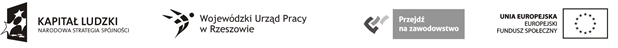 Adres strony internetowej, na której Zamawiający udostępnia Specyfikację Istotnych Warunków Zamówienia:www.tarnobrzeg.pl, www.gornik.tbg.net.pl
Tarnobrzeg: Sprzedaż i dostawa oprogramowania do pracowni cyfrowych procesów graficznych Zespołu Szkół im. Ks. St. Staszica w Tarnobrzegu w ramach projektu pn. Podkarpacie stawia na zawodowców, współfinansowanego przez Unię Europejską ze środków Europejskiego Funduszu Społecznego realizowanego w ramach Priorytetu IX Działania 9.2 Programu Operacyjnego Kapitał Ludzki
Numer ogłoszenia: 73559 - 2015; data zamieszczenia: 21.05.2015
OGŁOSZENIE O ZAMÓWIENIU - dostawyZamieszczanie ogłoszenia: obowiązkowe.Ogłoszenie dotyczy: zamówienia publicznego.SEKCJA I: ZAMAWIAJĄCYI. 1) NAZWA I ADRES: Zespół Szkół im. ks. Stanisława Staszica , ul. Mikołaja Kopernika 1, 39-400 Tarnobrzeg, woj. podkarpackie, tel. 0-15 822 12 16, faks 0-15 822 12 16.I. 2) RODZAJ ZAMAWIAJĄCEGO: Inny: Zespół Szkół.SEKCJA II: PRZEDMIOT ZAMÓWIENIAII.1) OKREŚLENIE PRZEDMIOTU ZAMÓWIENIAII.1.1) Nazwa nadana zamówieniu przez zamawiającego: Sprzedaż i dostawa oprogramowania do pracowni cyfrowych procesów graficznych Zespołu Szkół im. Ks. St. Staszica w Tarnobrzegu w ramach projektu pn. Podkarpacie stawia na zawodowców, współfinansowanego przez Unię Europejską ze środków Europejskiego Funduszu Społecznego realizowanego w ramach Priorytetu IX Działania 9.2 Programu Operacyjnego Kapitał Ludzki.II.1.2) Rodzaj zamówienia: dostawy.II.1.4) Określenie przedmiotu oraz wielkości lub zakresu zamówienia: Sprzedaż i dostawa oprogramowania do pracowni cyfrowych procesów graficznych Zespołu Szkół im. Ks. St. Staszica w Tarnobrzegu w ramach projektu pn. Podkarpacie stawia na zawodowców, współfinansowanego przez Unię Europejską ze środków Europejskiego Funduszu Społecznego realizowanego w ramach Priorytetu IX Działania 9.2 Programu Operacyjnego Kapitał Ludzki.II.1.6) Wspólny Słownik Zamówień (CPV): 48.21.00.00-3.II.1.7) Czy dopuszcza się złożenie oferty częściowej: nie.II.1.8) Czy dopuszcza się złożenie oferty wariantowej: nie.II.2) CZAS TRWANIA ZAMÓWIENIA LUB TERMIN WYKONANIA: Okres w dniach: 7.SEKCJA III: INFORMACJE O CHARAKTERZE PRAWNYM, EKONOMICZNYM, FINANSOWYM I TECHNICZNYMIII.1) WADIUMInformacja na temat wadium: Zamawiający nie wymaga wadium.III.2) ZALICZKIIII.3) WARUNKI UDZIAŁU W POSTĘPOWANIU ORAZ OPIS SPOSOBU DOKONYWANIA OCENY SPEŁNIANIA TYCH WARUNKÓWIII. 3.1) Uprawnienia do wykonywania określonej działalności lub czynności, jeżeli przepisy prawa nakładają obowiązek ich posiadaniaOpis sposobu dokonywania oceny spełniania tego warunkuZamawiający nie precyzuje w tym zakresie żadnych wymagań, których spełnianie Wykonawca zobowiązany jest wykazać w sposób szczególny. Zamawiający uzna warunek za spełniony poprzez złożenie przez wykonawcę oświadczenia o spełnianiu warunków udziału w postępowaniu według wzoru - zał. nr 3 do SIWZ.III.3.2) Wiedza i doświadczenieOpis sposobu dokonywania oceny spełniania tego warunkuZamawiający nie precyzuje w tym zakresie żadnych wymagań, których spełnianie Wykonawca zobowiązany jest wykazać w sposób szczególny. Zamawiający uzna warunek za spełniony poprzez złożenie przez wykonawcę oświadczenia o spełnianiu warunków udziału w postępowaniu według wzoru - zał. nr 3 do SIWZ.III.3.3) Potencjał technicznyOpis sposobu dokonywania oceny spełniania tego warunkuZamawiający nie precyzuje w tym zakresie żadnych wymagań, których spełnianie Wykonawca zobowiązany jest wykazać w sposób szczególny. Zamawiający uzna warunek za spełniony poprzez złożenie przez wykonawcę oświadczenia o spełnianiu warunków udziału w postępowaniu według wzoru - zał. nr 3 do SIWZ.III.3.4) Osoby zdolne do wykonania zamówieniaOpis sposobu dokonywania oceny spełniania tego warunkuZamawiający nie precyzuje w tym zakresie żadnych wymagań, których spełnianie Wykonawca zobowiązany jest wykazać w sposób szczególny. Zamawiający uzna warunek za spełniony poprzez złożenie przez wykonawcę oświadczenia o spełnianiu warunków udziału w postępowaniu według wzoru - zał. nr 3 do SIWZ.III.3.5) Sytuacja ekonomiczna i finansowaOpis sposobu dokonywania oceny spełniania tego warunkuZamawiający nie precyzuje w tym zakresie żadnych wymagań, których spełnianie Wykonawca zobowiązany jest wykazać w sposób szczególny. Zamawiający uzna warunek za spełniony poprzez złożenie przez wykonawcę oświadczenia o spełnianiu warunków udziału w postępowaniu według wzoru - zał. nr 3 do SIWZ.III.4) INFORMACJA O OŚWIADCZENIACH LUB DOKUMENTACH, JAKIE MAJĄ DOSTARCZYĆ WYKONAWCY W CELU POTWIERDZENIA SPEŁNIANIA WARUNKÓW UDZIAŁU W POSTĘPOWANIU ORAZ NIEPODLEGANIA WYKLUCZENIU NA PODSTAWIE ART. 24 UST. 1 USTAWYIII.4.1) W zakresie wykazania spełniania przez wykonawcę warunków, o których mowa w art. 22 ust. 1 ustawy, oprócz oświadczenia o spełnianiu warunków udziału w postępowaniu należy przedłożyć:III.4.2) W zakresie potwierdzenia niepodlegania wykluczeniu na podstawie art. 24 ust. 1 ustawy, należy przedłożyć:oświadczenie o braku podstaw do wykluczenia;aktualny odpis z właściwego rejestru lub z centralnej ewidencji i informacji o działalności gospodarczej, jeżeli odrębne przepisy wymagają wpisu do rejestru lub ewidencji, w celu wykazania braku podstaw do wykluczenia w oparciu o art. 24 ust. 1 pkt 2 ustawy, wystawiony nie wcześniej niż 6 miesięcy przed upływem terminu składania wniosków o dopuszczenie do udziału w postępowaniu o udzielenie zamówienia albo składania ofert;aktualne zaświadczenie właściwego naczelnika urzędu skarbowego potwierdzające, że wykonawca nie zalega z opłacaniem podatków, lub zaświadczenie, że uzyskał przewidziane prawem zwolnienie, odroczenie lub rozłożenie na raty zaległych płatności lub wstrzymanie w całości wykonania decyzji właściwego organu - wystawione nie wcześniej niż 3 miesiące przed upływem terminu składania wniosków o dopuszczenie do udziału w postępowaniu o udzielenie zamówienia albo składania ofert;aktualne zaświadczenie właściwego oddziału Zakładu Ubezpieczeń Społecznych lub Kasy Rolniczego Ubezpieczenia Społecznego potwierdzające, że wykonawca nie zalega z opłacaniem składek na ubezpieczenia zdrowotne i społeczne, lub potwierdzenie, że uzyskał przewidziane prawem zwolnienie, odroczenie lub rozłożenie na raty zaległych płatności lub wstrzymanie w całości wykonania decyzji właściwego organu - wystawione nie wcześniej niż 3 miesiące przed upływem terminu składania wniosków o dopuszczenie do udziału w postępowaniu o udzielenie zamówienia albo składania ofert;III.4.3) Dokumenty podmiotów zagranicznychJeżeli wykonawca ma siedzibę lub miejsce zamieszkania poza terytorium Rzeczypospolitej Polskiej, przedkłada:III.4.3.1) dokument wystawiony w kraju, w którym ma siedzibę lub miejsce zamieszkania potwierdzający, że:nie otwarto jego likwidacji ani nie ogłoszono upadłości - wystawiony nie wcześniej niż 6 miesięcy przed upływem terminu składania wniosków o dopuszczenie do udziału w postępowaniu o udzielenie zamówienia albo składania ofert;nie zalega z uiszczaniem podatków, opłat, składek na ubezpieczenie społeczne i zdrowotne albo że uzyskał przewidziane prawem zwolnienie, odroczenie lub rozłożenie na raty zaległych płatności lub wstrzymanie w całości wykonania decyzji właściwego organu - wystawiony nie wcześniej niż 3 miesiące przed upływem terminu składania wniosków o dopuszczenie do udziału w postępowaniu o udzielenie zamówienia albo składania ofert;III.4.4) Dokumenty dotyczące przynależności do tej samej grupy kapitałowejlista podmiotów należących do tej samej grupy kapitałowej w rozumieniu ustawy z dnia 16 lutego 2007 r. o ochronie konkurencji i konsumentów albo informacji o tym, że nie należy do grupy kapitałowej;SEKCJA IV: PROCEDURAIV.1) TRYB UDZIELENIA ZAMÓWIENIAIV.1.1) Tryb udzielenia zamówienia: przetarg nieograniczony.IV.2) KRYTERIA OCENY OFERTIV.2.1) Kryteria oceny ofert: cena oraz inne kryteria związane z przedmiotem zamówienia:1 - Cena - 952 - Termin realizacji - 5IV.3) ZMIANA UMOWYprzewiduje się istotne zmiany postanowień zawartej umowy w stosunku do treści oferty, na podstawie której dokonano wyboru wykonawcy: Dopuszczalne zmiany postanowień umowy oraz określenie warunków zmianZamawiający przewiduje możliwość zmiany postanowień zawartej umowy w stosunku do treści oferty, na podstawie której dokonano wyboru Wykonawcy w następujących przypadkach: zmiana podyktowana zmianą przepisów prawaIV.4) INFORMACJE ADMINISTRACYJNEIV.4.1) Adres strony internetowej, na której jest dostępna specyfikacja istotnych warunków zamówienia: www.tarnobrzeg.pl, www.gornik.tbg.net.pl
Specyfikację istotnych warunków zamówienia można uzyskać pod adresem: urząd Miasta Tarnobrzega ul.Mickiewicza 7 , 39-400 Tarnobrzeg 7 39-400 Tarnobrzeg pok.6.IV.4.4) Termin składania wniosków o dopuszczenie do udziału w postępowaniu lub ofert: 29.05.2015 godzina 10:00, miejsce: Kancelaria Ogólna Urzędu Miasta Tarnobrzega, ul. Mickiewicza 7, 39-400 Tarnobrzeg..IV.4.5) Termin związania ofertą: okres w dniach: 30 (od ostatecznego terminu składania ofert).IV.4.16) Informacje dodatkowe, w tym dotyczące finansowania projektu/programu ze środków Unii Europejskiej: w ramach projektu pn. Podkarpacie stawia na zawodowców, współfinansowanego przez Unię Europejską ze środków Europejskiego Funduszu Społecznego realizowanego w ramach Priorytetu IX Działania 9.2 Programu Operacyjnego Kapitał Ludzki.IV.4.17) Czy przewiduje się unieważnienie postępowania o udzielenie zamówienia, w przypadku nieprzyznania środków pochodzących z budżetu Unii Europejskiej oraz niepodlegających zwrotowi środków z pomocy udzielonej przez państwa członkowskie Europejskiego Porozumienia o Wolnym Handlu (EFTA), które miały być przeznaczone na sfinansowanie całości lub części zamówienia: nie